                                                     Форма рецептурного бланка 	Дата_____________Наименование организации___________________________________________ФИО пациента_______________________________________________________Количество полных лет____________Для работы__________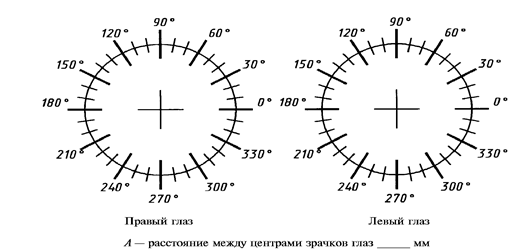 Межзрачковое расстояниеРасстояние между центрами зрачков глаз (измерить 3 раза). Рабочее расстояние  _________мм. (точки на переносице врача, где сидит оправа, до полости рта пациента).              ФИО офтальмолога_________________________________ СфераЦилиндрОсьПризма ОснованиеПравыйверхПравыйнизЛевый глазверхЛевый глазнизПравый глаз PDИтого PDЛевый глаз PD123